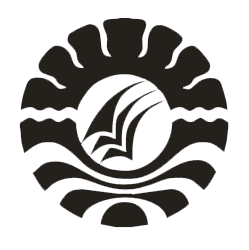 SKRIPSIPENGARUH PEMANFAATAN MULTIMEDIA BERBASIS FLASH TEHADAP HASIL BELAJAR MATA PELAJARAN BIOLOGI PADA SISWA KELAS XI SMAN 12 BULUKUMBA KABUPATEN BULUKUMBAMia IlmiaPRODI TEKNOLOGI PENDIDIKAN FAKULTAS ILMU PENDIDIKAN UNIVERSITAS NEGERI MAKASSAR 2018PENGARUH PEMANFAATAN MULTIMEDIA BERBASIS FLASH TEHADAP HASIL BELAJAR MATA PELAJARAN BIOLOGI PADA SISWA KELAS XI SMAN 12 BULUKUMBA KABUPATEN BULUKUMBASKRIPSIDiajukan untuk Memenuhi Sebagian Persyaratan Guna Memperoleh Gelar Sarjana Pendidikan pada Program Studi Teknologi PendidikanStrata Satu Fakultas Ilmu Pendidikan Universitas Negeri MakassarOleh:MIA ILMIA1341040010PRODI TEKNOLOGI PENDIDIKAN FAKULTAS ILMU PENDIDIKAN UNIVERSITAS NEGERI MAKASSAR 2018